Statement of Values and Philiosophy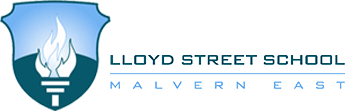 RationaleLloyd Street School is committed to providing a safe, supportive and inclusive environment for all students, staff and members of our community. Our school recognises the importance of the partnership between our school and parents and carers to support student learning, engagement and wellbeing. We share a commitment to, and a responsibility for, creating an inclusive and safe school environment for our students. The programmes and teaching at Lloyd Street School support and promote the principles and practice of Australian democracy, including a commitment to:elected governmentthe rule of lawequal rights for all before the lawfreedom of religionfreedom of speech and associationthe values of openness and tolerance. PurposeThe purpose of this policy is to outline the values of our school community and explain the vision, mission and objectives of our school.This policy outlines our school’s vision, mission, values and expectations of our school community. This policy is on our school website, through the Compass portal, as part of staff induction and in enrolment/transition packs.To celebrate and embed our Statement of Values and Philosophy in our school community, we display the schools values in all learning spaces celebrate our values and successes in our school newsletter provide recognition for students who actively demonstrate the valuesdiscuss our values with students in the classroom, in meetings and at assemblies. Vision:Lloyd Street School aspires to foster and celebrate the efforts, talents and excellence of all students and the ideals of life long learning and responsible citizenship where students have an active understanding of the shared humanity that binds all people together.Our Mission  Lloyd Street School aims to develop the individual talents of students and teach them to relate the experience of the classroom to the realities of the world. Beyond intellectual rigour and high academic standards, strong emphasis is placed on the ideals of international understanding and responsible citizenship. Students are encouraged to become critical and compassionate thinkers, lifelong learners and informed participants in local and world affairs.  Students will be conscious of the shared humanity that binds all people together while respecting the variety of cultures and attitudes that makes for the richness of life.Our Objectives Lloyd Street School’s objectives are considered as part of the 4 yearly strategic planning process and reflected in the goals listed in our current School Strategic Plan (SSP). We also develop an Annual Implementation Plan to operationalise the goals and key improvement strategies contained in our SSP. Our Values Our school values are connected to the International Baccalaurate, Primary Years Programme Learner Profile and we strive for our students to be:Principled	Inquirers 	Thinkers 	Courageous 	Caring	      Open-minded 	ReflectiveBehavioural Expectations Lloyd Street School acknowledges that the behaviour of staff, parents, carers and students has an impact on our school community and culture. We acknowledge a shared responsibility to create a positive learning environment for the children and young people at our school. Staff have a range of expectations around behaviour and must follow our school and Department policies and the Victorian Public Service Code of Conduct and Values. Teaching staff also adhere to the Victorian Teaching Profession Code of Conduct.Students are supported by school staff to meet expected standards of behaviour as outlined in our Student Wellbeing and Engagement Policy, Inclusion and Diversity Policy, Anti-Bullying Policy.As principals and school leaders, we will: model positive behaviour and effective leadershipcommunicate politely and respectfully with all members of the school communitywork collaboratively to create a school environment where respectful and safe behaviour is expected of everyoneensure all parents/carers are aware of the expectations outlined in the Department’s  Respectful Behaviours within the School Community Policy behave in a manner consistent with the standards of our profession and meet core responsibilities to provide safe and inclusive environmentsplan, implement and review our work to ensure the care, safety, security and general wellbeing of all students at schoolidentify and support students who are or may be at riskdo our best to ensure every child achieves their personal and learning potentialwork with parents to understand their child’s needs and, where necessary, adapt the learning environment accordinglyrespond appropriately when safe and inclusive behaviour is not demonstrated and implement appropriate interventions and sanctions when requiredinform parents of the school’s communication and complaints proceduresask any person who is acting in an offensive, intimidating or otherwise inappropriate way to leave the school grounds.  As teachers and non-teaching school staff, we will:model positive behaviour to students consistent with the standards of our professioncommunicate politely and respectfully with all members of the school communityproactively engage with parents about student outcomeswork with parents to understand the needs of each student and, where necessary, adapt the learning environment accordinglywork collaboratively with parents to improve learning and wellbeing outcomes for students with additional needscommunicate with the principal and school leaders in the event we anticipate or face any tension or challenging behaviours from parentstreat all members of the school community with respect.As parents and carers, we will:model positive behaviour to students consistent with the standards of our professioncommunicate politely and respectfully with all members of the school community, in line with the Department’s Respectful Behaviours within the School Community Policy.Ensure our child attends school on time, every day the school is open for instructiontake an interest in our child’s school and learningwork with the school to achieve the best outcomes for our childcommunicate constructively with the school and use expected processes and protocols when raising concernssupport school staff to maintain a safe learning environment for all studentsfollow the school’s processes for communication with staff and making complaintstreat all school leaders, staff, students, and other members of the school community with respect.As students, we will:model positive behaviour to other studentscommunicate politely and respectfully with all members of the school community. comply with and model school valuesbehave in a safe, inclusive and responsible mannerrespect ourselves, other members of the school community and the school environment.actively participate in schoolnot disrupt the learning of others and make the most of our educational opportunities.  As community members, we will:model positive behaviour to the school communitytreat other members of the school community with respectsupport school staff to maintain a safe and inclusive learning environment for all students utilise the school’s processes for communication with staff and submitting complaints.Unreasonable behavioursSchools are not public places, and the Principal has the right to permit or deny entry to school grounds.Unreasonable behaviour that is demonstrated by school staff, parents, carers, students or members of our school community will not be tolerated at school, or during school activities. Unreasonable behaviour includes:being violent or threatening violence of any kind, including physically intimidating behaviour such as aggressive hand gestures or invading another person’s personal spacespeaking or behaving in a rude, aggressive or threatening way, either in person, via email, social media, or over the telephonesending demanding, rude, confronting or threatening letters, emails or text messagesdiscriminatory or derogatory comments the use of social media or public forums to make inappropriate or threatening remarks about the school, staff or students.Harassment, bullying, violence, aggression, threatening behaviour and unlawful discrimination are unacceptable and will not be tolerated at our school.Unreasonable behaviour and/or failure to uphold the principles of this Statement of Values and School Philosophy may lead to further investigation and the implementation of appropriate consequences by the school Principal. At the Principal’s discretion, unreasonable behaviour may be managed by:requesting that the parties attend a mediation or counselling sessionsimplementing specific communication protocolswritten warningsconditions of entry to school grounds or school activitiesexclusion from school grounds or attendance at school activitiesreports to Victoria Policelegal actionInappropriate student behaviour will be managed in according with our school’s Student Wellbeing and Engagement Policy, Anti-Bullying Policy and Whole School Behaviour Plan.Our Statement of Values and School Philosophy ensures that everyone in our school community will be treated with fairness and respect. In turn, we will strive to create a school that is inclusive and safe, where everyone is empowered to participate and learn. Communication This policy will be communicated to our school community in the following ways.Available publicly on our school’s website  Included in staff induction processesAvailable to the community on Compass documentationIncluded in transition and enrolment packs Included as annual reference in school newsletter  Made available in hard copy from school administration upon request RELATED POLICIES AND RESOURCESDepartment of Education and Training policies and resources:Work-Related Violence in Schools Policy Respectful Behaviours within the School Community PolicyRelated polices:Student Wellbeing and Engagement PolicyInclusion and Diversity PolicyAnti-Bullying PolicyParent Complaints PolicyPOLICY REVIEW AND APPROVALPolicy last reviewed February 2022Approved by School Council Next scheduled review date February 2025